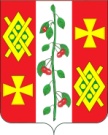 АДМИНИСТРАЦИИ КРАСНОСЕЛЬСКОГО СЕЛЬСКОГО ПОСЕЛЕНИЯ ДИНСКОГО РАЙОНАПОСТАНОВЛЕНИЕот 19.03.2015	№ 48село КрасносельскоеО проведении Всекубанского двухмесячника и субботника по благоустройству и наведению санитарного порядка на территории Красносельского сельского поселения Динского районаВо исполнение постановления главы муниципального образования Динской район от 17.03.2015 № 378 «О проведении Всекубанского двухмесячника и субботника по благоустройству и наведению санитарного порядка на территориях населенных пунктов муниципального образования Динской район» в целях обеспечения должного санитарного порядка, выполнения неотложных работ по благоустройству территории Красносельского сельского поселения Динского района и создания благополучной санитарно-эпидемиологической обстановки в весенне-летний период, п о с т а н о в л я ю:1. Провести на территории Красносельского сельского с 4 марта по 30 апреля 2015 года Всекубанский двухмесячник по наведению санитарного порядка и благоустройству территории поселения, а 21 марта, 4 и 25 апреля 2015 года в рамках проведения массовой акции «Зеленая весна», приуроченной к 70-й годовщине Победы в Великой Отечественной войне 1941-1945 годов, провести субботники по разбивке парков, скверов, аллей и иных объектов в рекреационных зонах территорий сельских поселений и наведению санитарного порядка на кладбищах и территориях населенных пунктов.2. Поручить специалисту 1-ой категории Пановой Е.И. координацию и контроль за ходом проведения Всекубанского двухмесячника и субботника, своевременное обобщение и подведения их итогов.3. Образовать комиссию для обеспечения организации проведения Всекубанского двухмесячника и субботника (Приложение).4. Членам комиссии провести организационную работу по обеспечению силами организаций, расположенных на территории поселения, учебных заведений, ТОСов и населения поселения выполнения работ по благоустройству и санитарной очистке придомовых территорий, улиц, площадей, спортивных сооружений, автомобильных поселковых дорог, зеленых зон, кладбищ, памятников, а также приведение в порядок фасадов зданий и ограждений частных домовладений, территорий, закрепленных за предприятиями и организациями.5. Специалисту 2-ой категории Муравлевой Н.П произвести работы по разбивке парков, скверов, аллей и иных объектов в рекреационных зонах территории поселения, а также инвентаризацию посадок заложенных ранее рощ, скверов, парков и других зеленных зон отдыха населения, продолжить работу по их благоустройству.6. Трактористу администрации Филинкову И.Д. произвести ликвидацию свалок на территории поселения, обратив особое внимание на лесопосадки, вдоль дорог при въезде в поселение, берега рек, водоемов и места массового отдыха населения.7. Членам комиссии организовать работы по устранению недостатков в техническом состоянии детских игровых площадок, предусмотрев работы по восстановлению детских площадок и подготовке их к летнему сезону.8. Инспектору администрации Ловушкиной М.Г. провести работы по снижению численности безнадзорных животных.9. Членам комиссии провести работу по покраске и ремонту остановок и лавочек, по побелке деревьев и бордюров в парках, жилых микрорайонах и на улицах поселения силами подведомственных предприятий, организаций, а также учебных заведений и населения.10. Специалисту 1-ой категории Пановой Е.И. еженедельно (по четвергам) предоставлять с нарастающим итогом сведения о ходе проведения Всекубанского двухмесячника, 21 марта, 4 и 25 апреля 2015 года о ходе проведения субботников в управление строительства, ТЭК, промышленности, транспорта, связи и жилищной политики администрации муниципального образования Динской район для обобщения и доклада в департамент жилищно-коммунального хозяйства Краснодарского края.11. Контроль за выполнением настоящего постановления оставляю за собой.12. Постановление вступает в силу со дня его подписания.Глава Красносельскогосельского поселения	М.В. КнышПриложение № 1УТВЕРЖДЕНпостановлением администрацииКрасносельского сельскогопоселения Динского районаот 19.03.2015 № 48СОСТАВкомиссии для обеспечения организации и проведенияВсекубанского месячника и субботника на территорииКрасносельского сельского поселения Динского районаСпециалист 1-ой категории	Е.И. ПановаКныш Михаил Васильевич- глава Красносельского   сельского поселения,  председатель комиссии;- глава Красносельского   сельского поселения,  председатель комиссии;ПановаЕлена Ивановна- специалист 1-ой категории,      секретарь комиссии;- специалист 1-ой категории,      секретарь комиссии;Члены СоветаЧлены СоветаЧлены СоветаМуравлева Наталья ПетровнаМуравлева Наталья Петровна- специалист 2-й категории;Иваненко Анна АлександровнаИваненко Анна Александровна- председатель ТОС № 1  (по согласованию);ЯшнаяСветлана Николаевна ЯшнаяСветлана Николаевна - председатель ТОС № 3  (по согласованию);ВенецкаяНаталья ИвановнаВенецкаяНаталья Ивановна- заведующая БДОУ № 56  (по согласованию);Устьянова Людмила НиколаевнаУстьянова Людмила Николаевна- директор БОУ СОШ № 21  (по согласованию);